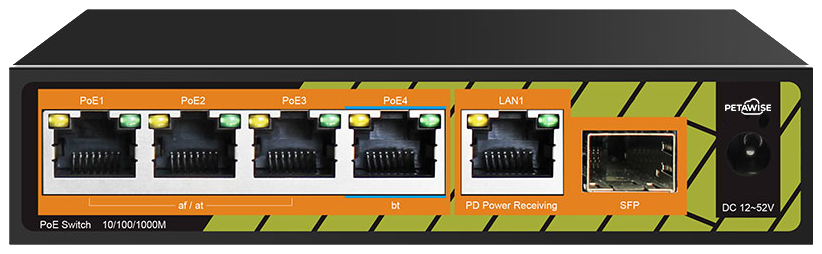 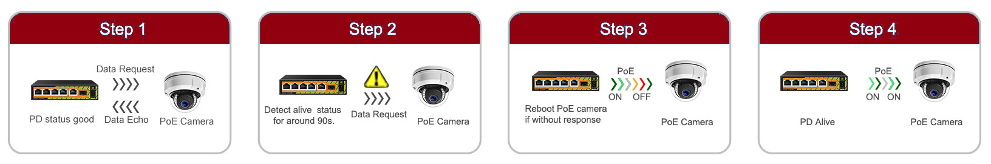 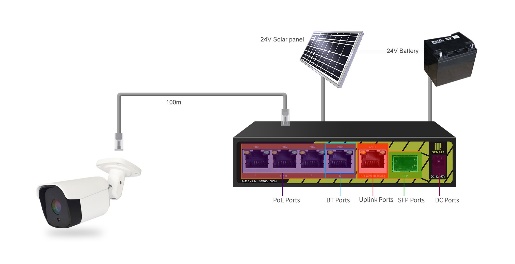 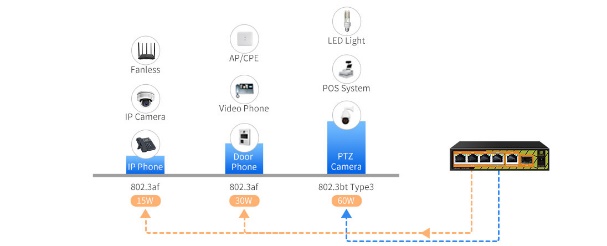 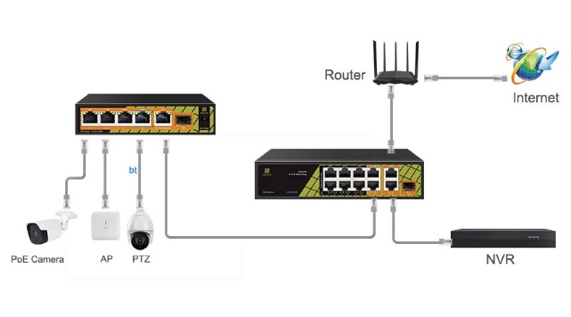 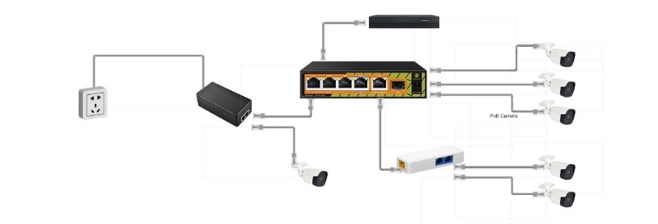 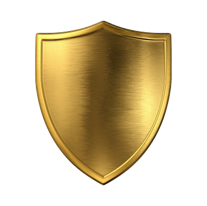 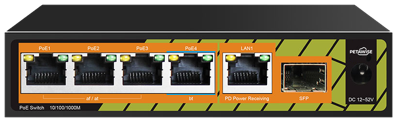 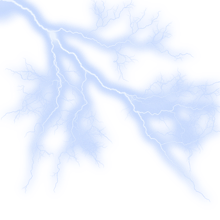 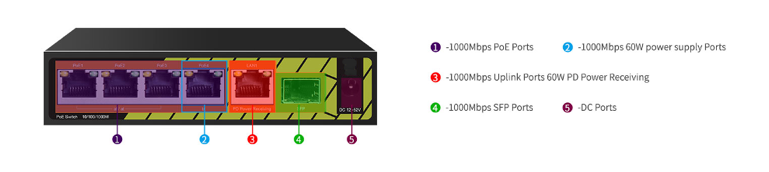 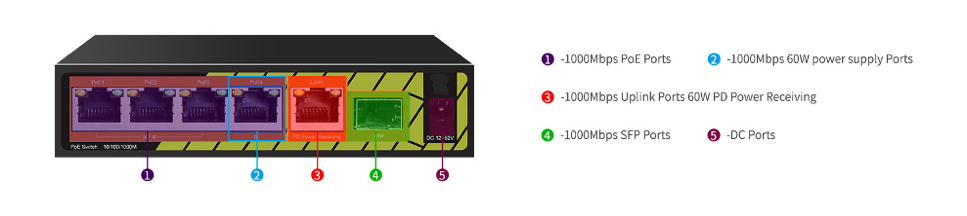 ModelCommentPW2020-5G-INPoE Extend SwitchModelPW2020-5G-INPorts4X10/100/1000Mbps PoE ports (RJ45)1X10/1000Mbps uplink port (RJ45)1X10/1000Mbps SFP Transmission Rate2000Mbps Full Duplex; 10 or 100 or 1000Mbps Half DuplexTransmission Distance0-100mPerformanceSpecificationBandwidth: 12.0GbpsPerformanceSpecificationNetwork Latency (10 to 1000Mbps): ≦16μs (use the 64byte package size)PerformanceSpecificationMAC address table: 8KPerformanceSpecificationThe Frame Filter & Transmission Rate: 14800pps the most for 10M port, 148800pps the most for 100M port,1488000pps the most for 1000M portNetworkingStandardIEEE 802.3i 10BASE-TNetworkingStandardIEEE 802.3u 100BASE-TX/ IEEE 802.3ab 1000BASE-TNetworkingStandardIEEE 802.3xFlowControlNetworkingStandardIEEE 802.3af/at/bt Power over EthernetPower SupportPower input: DC 12~52V; PoE powered by Total≤60W PoE Watchdog: Port 1~4Power output: PoE1~3Port:1/2(+52V),3/6(GND)≤30WPoE 4 Port:1245(+53V),3678(GND) compatible1/2(+52V),3/6(GND)≤60WProtection LevelLightning Protection: 6KV, Per: IEC61000-4-5ESD Protection: 8KV, Per: IEC61000-4-2Physical SpecificationsSize(L*W*H)：130mm*65mm*31mmWorkingEnvironmentOperating Temperature: -10℃ ~ 55℃ ( -14° ~ 131℉)WorkingEnvironmentStorage Temperature: -40℃  ~ 70℃ ( -104° ~ 158℉)WorkingEnvironmentOperating Humidity: 10% ~ 90% non-condensingWorkingEnvironmentStorage Humidity: 5% ~ 90% non-condensingElectromagnetic CompatibilityFCCPart15，Class BElectromagnetic CompatibilityCE markElectromagnetic CompatibilityVCCI Class BEN55022 (CISPR 22)Electromagnetic CompatibilityC-TickWarrantyWhole machine: 1 yearPackage ContentInstallation Manual